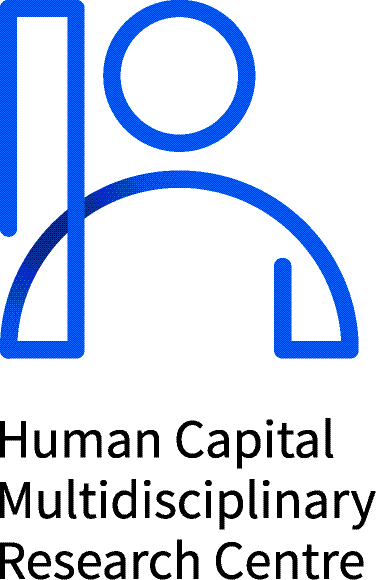 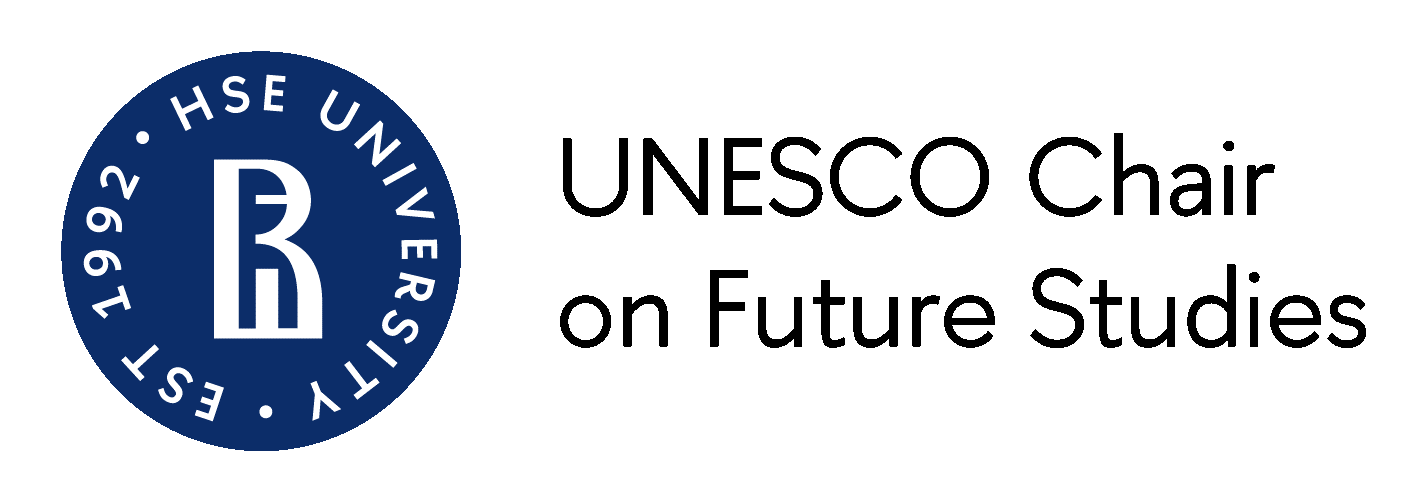 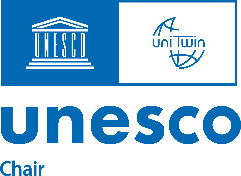 PROGRAMMEINTERNATIONAL ROUNDTABLE 
 «BRIDGING THE GAP BETWEEN TECHNOLOGICAL COMPLEXITY AND COGNITIVE ABILITIES WHEN DEALING WITH THE FUTURE» ORGANIZED BY: FORESIGHT AND STI GOVERNANCE JOURNAL10 November 202310.00 – 13.00 Мoscow timeWorking languages: English, Russian (simultaneous translation)Format: online (Webinar platform)The event is organized in the framework of a research grant funded by the Ministry of Science and Higher Education of the Russian Federation (grant ID: 075-15-2022-325).Part 1 Chair: Alexander Sokolov, HSE University, Russia11:15–11:30 BreakPart 2 Chair: Alexander Sokolov, HSE University, Russia10:00–10:05Alexander SokolovHSE University, Russia Welcome Speech10:05–10:25Marina BoykovaHSE University, Russia Novel Instruments for Coping with Complexity10:25–10:45Muddassar SarfrazZhejiang Shuren University, China Modern Business Evolution and Technological Adaptation10:45–11:05Anastasia StepanovaHSE University, Russia Who Сontributes to Innovations? Behavioral Features of Institutional and Strategic Investors11:05–11:15Discussion11:30–11:50Marcus Anthony Beijing Institute of Technology (Zhuhai), China The Potential Role of Digital Wisdom in Creating Deep Futures11:50–12:10Shinu Vig Symbiosis International University, India Navigating Grand Challenges and Technological Complexities: Corporate Strategies for Societal Impact12:10–12:30Yusuke KishitaThe University of Tokyo, JapanComputer-aided Scenario Design for Sustainable Futures12:30–12:45Discussion and Wrap-up